        ANKARA ADLİYESİ  ANAOKULU            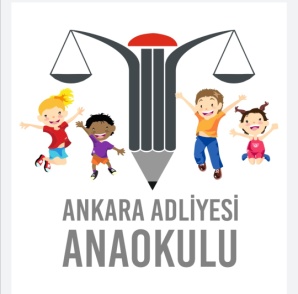 VAKIFBANK ADLİYE ŞUBESİ HESAP BİLGİLERİÇOCUK KULÜBÜ IBAN : TR38 0001 5001 5800 7312 2355 21OKUL AİLE BİRLİĞİ IBAN :TR30 0001 5001 5800 7312 1792 11